Announcements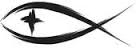 Meetings & EventsTuesday, July 14th													Christian Education 7pmWednesday, July 22nd												Council 7pmMonday, July 27th													Quarterly Voters Meeting 7pmCHANGES TO COMMUNION	Pastor will explain the changes to communion today.  It’s going to be very similar to what we use to do before the pandemic.  You will come up along the outside aisle and return to your seat down the center aisle.  We hope the changes will make communion a little smoother without so many pauses.STEWARDSHIP CORNERRomans 8:12 – “So then, brothers, we are debtors, not to the flesh, to live according to the flesh.”  We owe the flesh, the world, and the devil nothing at all.  We are not debtors to these enemies; we are freed by the blood of Christ.  We are joyful servants in Christ’s kingdom – servants that He calls friends.  We share our Lord’s plans and purposes, and this gives direction and purpose to our lives.NEW QUARTERLY PORTALS OF PRAYER	The new Portals of Prayer are available for you to pick up.  You will find them on the counter above the mailboxes.  Please pick them up for your personal devotions.MEMORIALS FOR KAREN BRANDTDavid & Patricia NaessensPhyllis SchramskiCharles & Thelma ZaludMEMBRANE AND DRAIN WORK	The new membrane has been installed and the ballast rock placed on top.  This coming week, Forbes Excavation will be returning to lay the drain line at the base of the north wall and begin backfilling the trench.  We anticipate that the hole will be filled in by the time you come to worship next week.  Thanks for being patient with the mess.SERVING THIS MONTH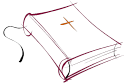 Greeters: Not at This TimeAltar Guild: Kathleen MeisterSERVING TODAY							SERVING NEXT WEEK 7/19/2020Pastor:  Rev. Jacob Sherry					Pastor:  Rev. Jacob SherryElder:  George Kahl								Elder:  Jim PoelletAccomp: Sue Johnson							Accomp:  Jessica SherryReader:  Pastor									Reader:  PastorATTENDANCE: 7/5/2020WORSHIP: 70				BIBLE STUDY: Not at This TimeFIRST FRUITS TRACKER WEEK ENDING:  7/5/2020Offering Receipts:		$3,305.00		YTD Budget Receipts:	$75,328.64Weekly Budget Needs:	$2,692.30		YTD Budget Needs:		$72,692.10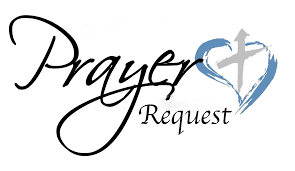 Special PrayersMorris Armbruster				Jill Hoseler (Cancer)				Shirley PoelletKaydence Devenport			Delbert Kelley						Barbara PotterDylan Gladding					Margaret Meachum				Steve SchimkeGayle Harthun (Cancer)		Gerald Meister					Rev. Jeff Walsh (Cancer)Bob Hilliard (Heart)				Rita Merkey						Sandy WingPrayers for Our MilitaryAndrew Burch, Jr., grandson of John & Loree Sprawka.Mark Granzotto with U.S. Navy in Bahrain, grandson of Rita MerkeyColonel Joel Briske serving in Washington D.C. son of the late Bonnie HarnishArmy Major Riley Morgan Kennedy, stationed in Washington, DC, George & Margaret Punches’ grand-nieceSteve & Carol Sprawka, son & daughter-in-law of John & Loree SprawkaDerek Sprawka, grandson of John & Loree SprawkaCody Stefanick, nephew to Janette & Fred MayIan Nelson, nephew of Jack and Pebbla NelsonTyge Nelson & family, nephew of Jack and Pebbla NelsonLt. Tim Brandt at Uniformed Services University, Bethesda, MD, son of Bruce & Debbie BrandtIf you wish to add someone’s name, please call or e-mail the church office.When someone’s name is placed on prayer lists,his or her name will remain until instructed to remove it.  Thank you!The Mission of Trinity Onekama Is To SERVE          For even the Son of Man did not come to be servedbut to serve and to give his life as a ransom for many.          
                                                                       Mark 10:45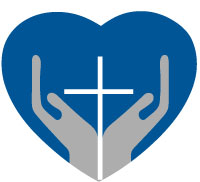 		S haring Jesus’s truth		E quipping for life		R eaching Out		V aluing each other		E vangelizing all agesMission StatementThe mission of Trinity Onekama is to SERVEFor even the Son of Man did not come to be served, but to serve, and to give his life as a ransom for many.           Mark 10:45S haring Jesus’  ruthE quipping for lifeR eaching OutV aluing each otherE vangelizing all ageCHURCH INFORMATIONChurch Office:  (231) 889-4429   Website:  www.trinityonekama.orgE-mail:  trinityonekama@sbcglobal.netAddress:  P.O. Box 119, 5471 Fairview Street, Onekama, MI 49675Adult Bible Study: Sunday @ 9:15 am (year round)Worship:  Sunday @ 10:30 am  The Lord’s Supper:  Celebrated 2nd & 4th SundaysPastoral Hours: Wednesday and Friday  8:30am – NoonPastor Phone: 231-655-2680   Pastor Email: trinityonekama@gmail.comCopyright licensing covered under CCLI #2802932